First Mardi Gras Inc.ASSOCIATE MEMBERSHIP FORMFirst Mardi Gras Inc.ASSOCIATE MEMBERSHIP FORMFirst Mardi Gras Inc.ASSOCIATE MEMBERSHIP FORMFirst Mardi Gras Inc.ASSOCIATE MEMBERSHIP FORMFirst Mardi Gras Inc.ASSOCIATE MEMBERSHIP FORMFirst Mardi Gras Inc.ASSOCIATE MEMBERSHIP FORMFirst Mardi Gras Inc.ASSOCIATE MEMBERSHIP FORMFirst Mardi Gras Inc.ASSOCIATE MEMBERSHIP FORMFirst Mardi Gras Inc.ASSOCIATE MEMBERSHIP FORMFirst Mardi Gras Inc.ASSOCIATE MEMBERSHIP FORMFirst Mardi Gras Inc.ASSOCIATE MEMBERSHIP FORMFirst Mardi Gras Inc.ASSOCIATE MEMBERSHIP FORMFirst Mardi Gras Inc.ASSOCIATE MEMBERSHIP FORM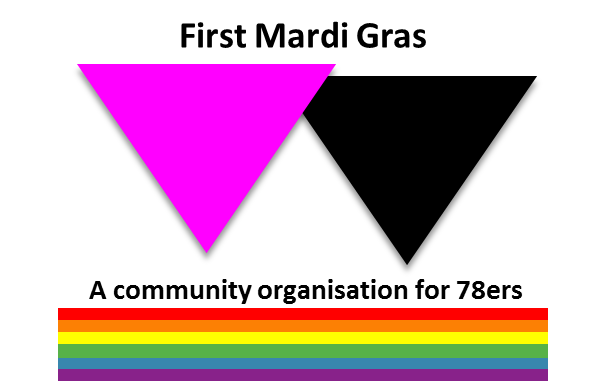 I wish to Join/Renew my Associate membership of First Mardi Gras Inc.I agree to support the objectives of First Mardi Gras Inc. – see https://www.78ers.org.au/78ers-governance.I wish to Join/Renew my Associate membership of First Mardi Gras Inc.I agree to support the objectives of First Mardi Gras Inc. – see https://www.78ers.org.au/78ers-governance.I wish to Join/Renew my Associate membership of First Mardi Gras Inc.I agree to support the objectives of First Mardi Gras Inc. – see https://www.78ers.org.au/78ers-governance.I wish to Join/Renew my Associate membership of First Mardi Gras Inc.I agree to support the objectives of First Mardi Gras Inc. – see https://www.78ers.org.au/78ers-governance.I wish to Join/Renew my Associate membership of First Mardi Gras Inc.I agree to support the objectives of First Mardi Gras Inc. – see https://www.78ers.org.au/78ers-governance.I wish to Join/Renew my Associate membership of First Mardi Gras Inc.I agree to support the objectives of First Mardi Gras Inc. – see https://www.78ers.org.au/78ers-governance.I wish to Join/Renew my Associate membership of First Mardi Gras Inc.I agree to support the objectives of First Mardi Gras Inc. – see https://www.78ers.org.au/78ers-governance.I wish to Join/Renew my Associate membership of First Mardi Gras Inc.I agree to support the objectives of First Mardi Gras Inc. – see https://www.78ers.org.au/78ers-governance.I wish to Join/Renew my Associate membership of First Mardi Gras Inc.I agree to support the objectives of First Mardi Gras Inc. – see https://www.78ers.org.au/78ers-governance.I wish to Join/Renew my Associate membership of First Mardi Gras Inc.I agree to support the objectives of First Mardi Gras Inc. – see https://www.78ers.org.au/78ers-governance.I wish to Join/Renew my Associate membership of First Mardi Gras Inc.I agree to support the objectives of First Mardi Gras Inc. – see https://www.78ers.org.au/78ers-governance.I wish to Join/Renew my Associate membership of First Mardi Gras Inc.I agree to support the objectives of First Mardi Gras Inc. – see https://www.78ers.org.au/78ers-governance.I wish to Join/Renew my Associate membership of First Mardi Gras Inc.I agree to support the objectives of First Mardi Gras Inc. – see https://www.78ers.org.au/78ers-governance.I wish to Join/Renew my Associate membership of First Mardi Gras Inc.I agree to support the objectives of First Mardi Gras Inc. – see https://www.78ers.org.au/78ers-governance.I wish to Join/Renew my Associate membership of First Mardi Gras Inc.I agree to support the objectives of First Mardi Gras Inc. – see https://www.78ers.org.au/78ers-governance.I wish to Join/Renew my Associate membership of First Mardi Gras Inc.I agree to support the objectives of First Mardi Gras Inc. – see https://www.78ers.org.au/78ers-governance.I wish to Join/Renew my Associate membership of First Mardi Gras Inc.I agree to support the objectives of First Mardi Gras Inc. – see https://www.78ers.org.au/78ers-governance.I wish to Join/Renew my Associate membership of First Mardi Gras Inc.I agree to support the objectives of First Mardi Gras Inc. – see https://www.78ers.org.au/78ers-governance.I wish to Join/Renew my Associate membership of First Mardi Gras Inc.I agree to support the objectives of First Mardi Gras Inc. – see https://www.78ers.org.au/78ers-governance.Name:Name:Name:Address:Address:Address:Phone:Phone:Phone:Email:Email:Email:Signature:Signature:Signature:Date:Date:Date:Date:Date: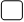 $10 one year’s Membership$10 one year’s Membership$10 one year’s Membership$10 one year’s Membership$10 one year’s Membership$10 one year’s Membership$10 one year’s Membership$17 two year’s Membership$17 two year’s Membership$17 two year’s Membership$17 two year’s Membership$17 two year’s Membership$17 two year’s Membership$17 two year’s Membership$17 two year’s Membership$25 three year’s Membership$25 three year’s Membership$25 three year’s Membership$25 three year’s Membership$25 three year’s Membership$25 three year’s Membership$25 three year’s Membership$25 three year’s Membership$5 a year Concession Membership$5 a year Concession Membership$5 a year Concession Membership$5 a year Concession Membership$5 a year Concession Membership$5 a year Concession Membership$5 a year Concession Membership$5 a year Concession Membership$12 three year’s Concession Membership$12 three year’s Concession Membership$12 three year’s Concession Membership$12 three year’s Concession Membership$12 three year’s Concession Membership$12 three year’s Concession Membership$12 three year’s Concession Membership$12 three year’s Concession MembershipDonation: $
All donations gratefully received.Donation: $
All donations gratefully received.Donation: $
All donations gratefully received.Donation: $
All donations gratefully received.Donation: $
All donations gratefully received.Donation: $
All donations gratefully received.Donation: $
All donations gratefully received.Donation: $
All donations gratefully received.Direct Deposit:
ANZ Bank, BroadwayDirect Deposit:
ANZ Bank, BroadwayDirect Deposit:
ANZ Bank, BroadwayDirect Deposit:
ANZ Bank, BroadwayDirect Deposit:
ANZ Bank, BroadwayName:
First Mardi Gras Inc.Name:
First Mardi Gras Inc.Name:
First Mardi Gras Inc.BSB: 012030BSB: 012030BSB: 012030BSB: 012030BSB: 012030BSB: 012030BSB: 012030BSB: 012030Account: 305190634Account: 305190634Account: 305190634Direct Deposit:
ANZ Bank, BroadwayDirect Deposit:
ANZ Bank, BroadwayDirect Deposit:
ANZ Bank, BroadwayDirect Deposit:
ANZ Bank, BroadwayDirect Deposit:
ANZ Bank, BroadwayPlease use your name as the reference for direct deposits and email this form to info@78ers.org.au or post to our PO Box below.Please use your name as the reference for direct deposits and email this form to info@78ers.org.au or post to our PO Box below.Please use your name as the reference for direct deposits and email this form to info@78ers.org.au or post to our PO Box below.Please use your name as the reference for direct deposits and email this form to info@78ers.org.au or post to our PO Box below.Please use your name as the reference for direct deposits and email this form to info@78ers.org.au or post to our PO Box below.Please use your name as the reference for direct deposits and email this form to info@78ers.org.au or post to our PO Box below.Please use your name as the reference for direct deposits and email this form to info@78ers.org.au or post to our PO Box below.Please use your name as the reference for direct deposits and email this form to info@78ers.org.au or post to our PO Box below.Please use your name as the reference for direct deposits and email this form to info@78ers.org.au or post to our PO Box below.Please use your name as the reference for direct deposits and email this form to info@78ers.org.au or post to our PO Box below.Please use your name as the reference for direct deposits and email this form to info@78ers.org.au or post to our PO Box below.Please use your name as the reference for direct deposits and email this form to info@78ers.org.au or post to our PO Box below.Please use your name as the reference for direct deposits and email this form to info@78ers.org.au or post to our PO Box below.Please use your name as the reference for direct deposits and email this form to info@78ers.org.au or post to our PO Box below.Cheques: PO Box 1029 Glebe NSW 2037Cheques: PO Box 1029 Glebe NSW 2037Cheques: PO Box 1029 Glebe NSW 2037Cheques: PO Box 1029 Glebe NSW 2037Cheques: PO Box 1029 Glebe NSW 2037Cheques: PO Box 1029 Glebe NSW 2037Cheques: PO Box 1029 Glebe NSW 2037Cheques: PO Box 1029 Glebe NSW 2037Cheques: PO Box 1029 Glebe NSW 2037Cheques: PO Box 1029 Glebe NSW 2037Cheques: PO Box 1029 Glebe NSW 2037Cheques: PO Box 1029 Glebe NSW 2037Cheques: PO Box 1029 Glebe NSW 2037Cheques: PO Box 1029 Glebe NSW 2037Cheques: PO Box 1029 Glebe NSW 2037Cheques: PO Box 1029 Glebe NSW 2037Cheques: PO Box 1029 Glebe NSW 2037Cheques: PO Box 1029 Glebe NSW 2037Cheques: PO Box 1029 Glebe NSW 2037Approved:Approved:Date:Date:Date:Date:Received:Received:Deposit 
Receipt No:Deposit 
Receipt No:Deposit 
Receipt No:Cheque 
Number:Cheque 
Number:Cheque 
Number:Cheque 
Number:Cheque 
Number:Cheque 
Number:Cheque 
Number:Cash
